Chapter 10 – Plate TectonicsContinental Drift The ___________________ ______________ hypothesis – continents have moved slowly to their current locations. 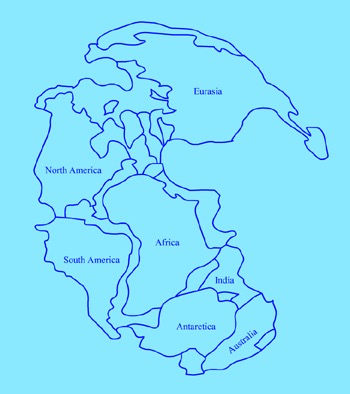 All continents were once connected as one large landmass now called _________________. The land mass broke apart, and the ___________________ drifted to their present positions. Evidence for continental drift: ______________________ of the continents Similar __________________ have been found on different continents.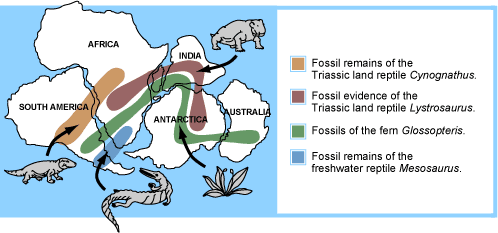 Remains of warm-weather plants in ____________________ areas and glacial deposits in ____________ areas suggest that continents have moved. (____________________)Similar ____________ structures are found on different continents. Seafloor Spreading Using _________________ waves, scientists discovered a system of underwater mountain ranges called the mid-ocean ridges in many oceans. In the 1960’s, Harry Hess suggested the theory of _____________________________________ to explain the ridges. Hot, less dense material below Earth’s ________________ rises upward to the surface at the mid-ocean ridges. Then, it flows sideways, carrying the __________________ away from the ridge. As the seafloor spreads apart, __________________ moves up and flows through the cracks, cools, and forms new seafloor. 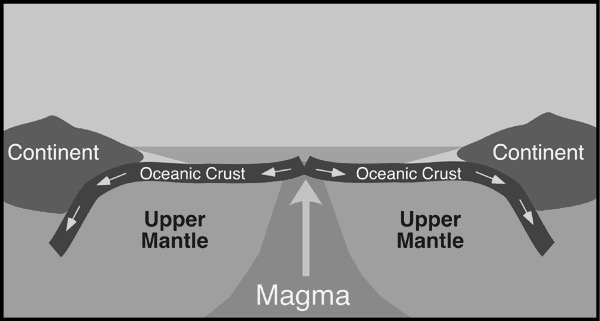 Evidence for seafloor spreading: ____________________ rocks are located at mid-ocean ridges.Reversals of Earth’s ______________________ field are recorded by rocks in strips parallel to ridges. 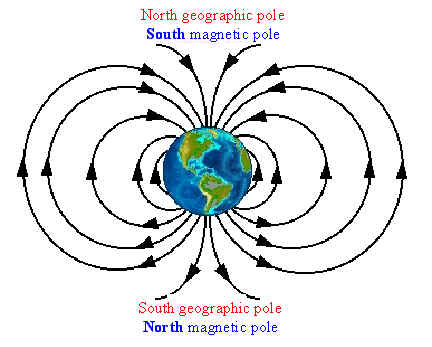 Theory of Plate TectonicsPlate movements Earth’s _______________ and upper mantle are broken into sections, called __________________, that move on a plastic-like layer of the mantle.The plates and upper mantle form the ______________________.The plastic like layer below the lithosphere is called the _____________________________.Note: The theory of plate tectonics shows that sections of the seafloor and continents move around in relation to one another.It’s not just the continents or land masses that are moving like Wegener thought.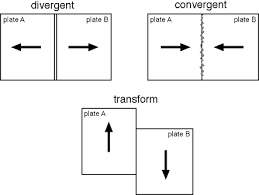 Plate boundaries ____________________________Occur when 2 plates are moving _____________ from one another. These forms rift valleys and increase seafloor surface area (creates new crust). ____________________________Plates moving ______________________Denser plates sink under less _______________ platesNewly formed hot ______________ forced upward forms volcanic mountains.This type of movement causes a decrease in total crust area. Three types of convergent boundaries_____________________________: When an oceanic and continental plate collide. The area where an oceanic plate descends into the upper mantle.  Creates deep-sea trenches and volcanoes.__________________________________: Occurs when two ocean plates collide, or when seafloor that has become denser due to cooling begins to skink.  Deep-sea trenches form here.  New magma rises and can create island arcs from volcanoes._________________________________: Usually no subduction occurs since both plates are less dense than the mantle layer below.  The plates form mountain ranges and earthquakes can occur._______________________________Occurs when two plates slide past one another and are moving either in opposite directions or in the same direction at different rates. Crust is not formed or destroyedEarthquakes often occur here.  Ex: San Andreas Fault. Plates collidePlates crumple up to form ________________________ ranges________________________ are common Convection inside Earth – the cycle of heating, rising, cooling, and sinking of material inside Earth is thought to be the _____________ behind plate tectonics. 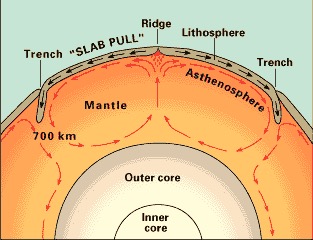 Features caused by plate tectonics Faults and __________ valleys Mountains and _____________ Strike-slip faults – cause of _______________ Testing for plate tectonics – scientists can measure ______________________ as little as 1 cm per year. 